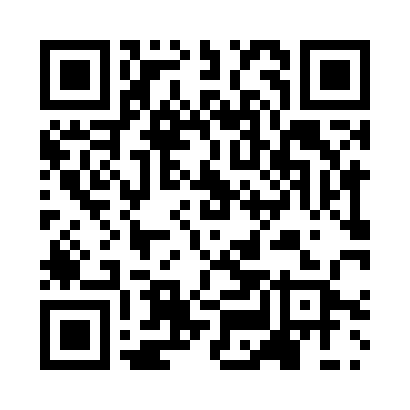 Prayer times for A Faihay, BelgiumWed 1 May 2024 - Fri 31 May 2024High Latitude Method: Angle Based RulePrayer Calculation Method: Muslim World LeagueAsar Calculation Method: ShafiPrayer times provided by https://www.salahtimes.comDateDayFajrSunriseDhuhrAsrMaghribIsha1Wed3:526:131:355:378:5811:092Thu3:496:111:355:378:5911:123Fri3:456:091:355:389:0111:154Sat3:426:081:355:399:0311:185Sun3:396:061:355:399:0411:206Mon3:366:041:355:409:0611:237Tue3:326:031:355:409:0711:268Wed3:296:011:345:419:0911:299Thu3:266:001:345:429:1011:3210Fri3:225:581:345:429:1211:3511Sat3:195:561:345:439:1311:3812Sun3:195:551:345:439:1411:4113Mon3:185:531:345:449:1611:4314Tue3:185:521:345:449:1711:4315Wed3:175:511:345:459:1911:4416Thu3:175:491:345:459:2011:4417Fri3:165:481:345:469:2211:4518Sat3:165:471:345:479:2311:4619Sun3:155:451:345:479:2411:4620Mon3:155:441:355:489:2611:4721Tue3:145:431:355:489:2711:4722Wed3:145:421:355:499:2811:4823Thu3:135:411:355:499:3011:4924Fri3:135:401:355:509:3111:4925Sat3:135:391:355:509:3211:5026Sun3:125:381:355:519:3311:5027Mon3:125:371:355:519:3411:5128Tue3:125:361:355:529:3511:5229Wed3:115:351:355:529:3711:5230Thu3:115:341:365:529:3811:5331Fri3:115:331:365:539:3911:53